Electronic callboard:  http://www.uwlax.edu/faculty/kincman/summerstage.htm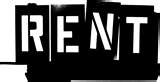 PRODUCTION CONTACT SHEETVersion 1           5/14/10*Unless Noted,  Code 608PRODUCTION CONTACT SHEETVersion 1           5/14/10*Unless Noted,  Code 608Joe AndersonCostume Designer785-6707397-4227 celanderson.jos2@uwlax.eduBrent BankesAsst. Sound Engineer632-4609bankes.bren@students.uwlax.eduSara BittnerLight Board Op (summer)Asst. Stage Manager (fall) 386-5423bittner.sara@students.uwlax.eduCara CookAsst. Stage Manager262-903-0379cook.cara@students.uwlax.eduMark EarleywineVideo Coordinator397-7210squirell_81@hotmail.comKathy GormanChoreographer785-8180779-4506 celgorman.kath@uwlax.eduVicky HalversonAsst. Scenic Designer(952) 240-2744halverso.vict@students.uwlax.eduMandy HartScenic & Lighting Designer785-6706886-7171 celhart.aman@uwlax.eduDavid HartigAsst. Stage Manager (summer)(262) 893-3272hartig.davi@students.uwlax.eduLaurie KincmanStage Manager785-6690(520) 730-7355 celkincman.laur@uwlax.eduMary LeonardDirector785-6704397-4225 celanderso.mar2@uwlax.eduJustin SchmitzSound Designer487-1304justinschmitz_theatredude@hotmail.comEd SmerudSound Engineer563-544-4656 h790-2142 cel edsmerud@gmail.comRon StoffregenTechnical Director785-6708397-4577 celstoffreg.rona@uwlax.eduGary WalthMusical Director785-8414317-8764 celwalth.gary@uwlax.edu